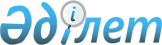 О признании утратившим силу решения Жанакорганского районного маслихатаРешение Жанакорганского районного маслихата Кызылординской области от 11 мая 2017 года № 05-16/127. Зарегистрировано Департаментом юстиции Кызылординской области 26 мая 2017 года № 5845
      В соответствии с Законом Республики Казахстан от 6 апреля 2016 года "О правовых актах" Жанакорганский районный маслихат РЕШИЛ:
      1. Признать утратившим силу решение Жанакорганского районного маслихата от 26 октября 2016 года № 01-01-03/68 "Об утверждении правил управления бесхозяйными отходами, признанными решением суда поступившими в коммунальную собственность" (зарегистрировано в Реестре государственной регистрации нормативных правовых актов за номером 5646, опубликовано в районной газете "Жаңақорған тынысы" от 3 декабря 2016 года и в информационно-правовой системе "Әділет" от 25 ноября 2016 года).
      2. Настоящее решение вводится в действие со дня первого официального опубликования.
					© 2012. РГП на ПХВ «Институт законодательства и правовой информации Республики Казахстан» Министерства юстиции Республики Казахстан
				
      Председатель очередной ХІV

Секретарь Жанакорганского

      сессии Жанакорганского

районного маслихата

      районного маслихата

      Р. Кутыбаев

Е. Ильясов
